Graphical Abstract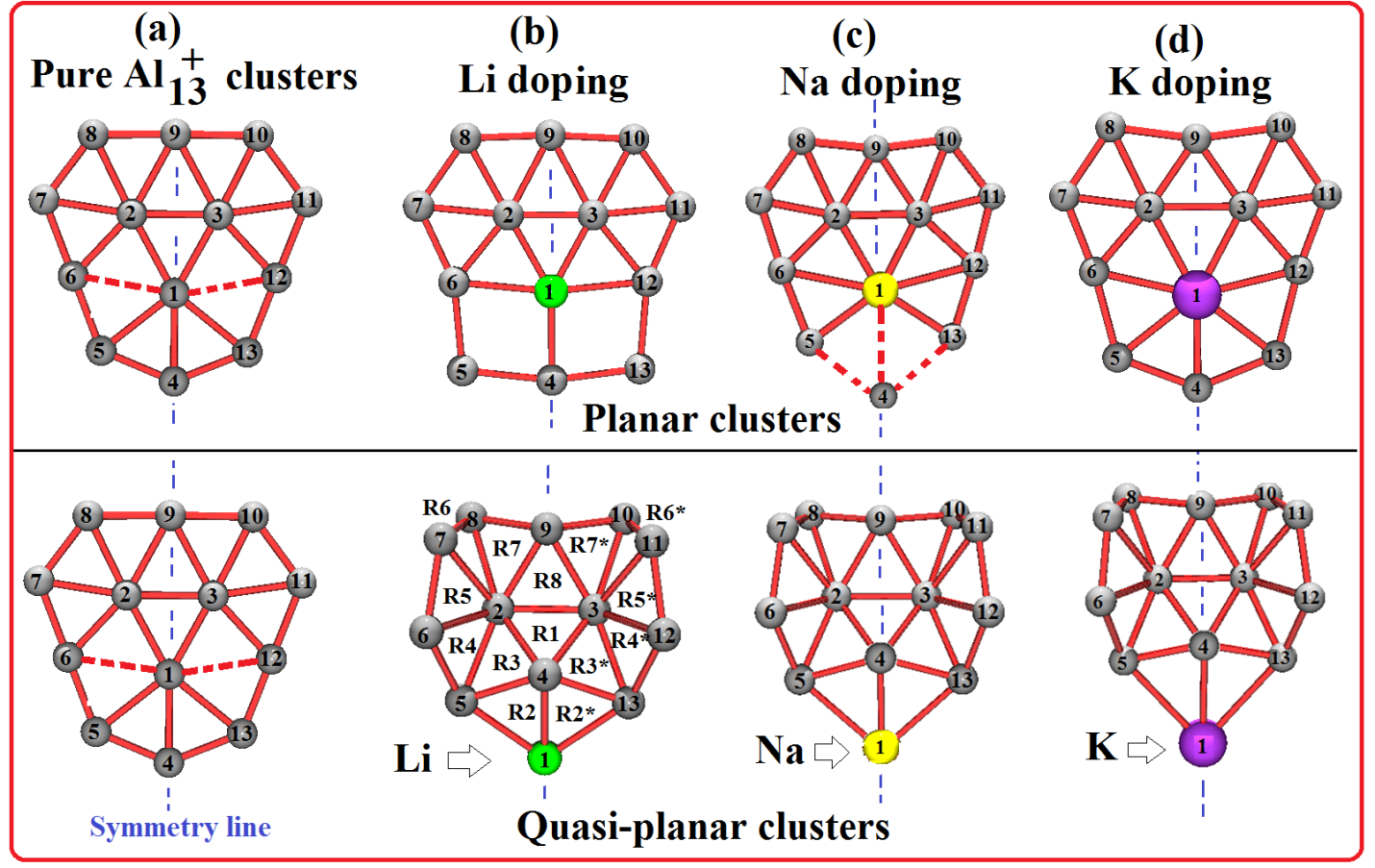 Effect of alkali atom doping to Al13+ cluster